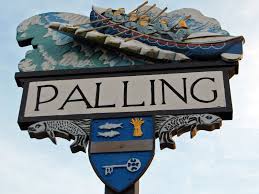 Attendees:  K Matthews (Chairman),  S Burrell, S Deary, M Vacca and G Casson, J Crafer.In attendance: Patsy Adams (Clerk), District Cllr Harry Blathwayt.  www.seapallingpc.norfolkparishes.gov.ukAll minutes are draft until approved at a subsequent meeting The meeting began at 7.00pmAPOLOGIES FOR ABSENCE Cllr Cocker (Vice Chairman).  County Councillor Richard PriceDECLARATIONS OF INTEREST AND REQUESTS FOR DISPENSATIONS.   Cllr Deary declared an interest in items 8b and 7aPUBLIC PARTICIPATION – None presentTO APPROVE THE MINUTES OF THE MEETING HELD ON 21st September 2021.  ApprovedCOUNTY & DISTRICT COUNCILLOR and POLICE REPORTSDistrict Councillor:Cllr Blathwayt informed the meeting the District Council Overview and Scrutiny Committee are having discussions with the waste collection provider, Serco.  The Company are struggling with fuel supplies and vehicle problems.  Cllr Casson informed the meeting that the bins in Chapel Road are still not being emptied on the same day as the rest of the village, and are frequently not emptied at all.  Cllr Blathwayt told Cllr Casson that these incidents must be reported on the day because Serco face a substantial fine if the collections are missed.   Cllr Blathwayt was pleased to announce that the beach between Sea Palling Ramp and Horsey will be recharged.  Cllr Blathwayt was thanked for his continued work in this matter.FINANCE and GOVERNANCEa.	To receive the receipts and payments for September 2021 Proposed by Cllr Casson and unanimously approved. B.	To consider the following Governance Documents (previously circulated):Document Management Complaints ProcedureProposed by Cllr Deary and unanimously approved UPDATE ON OBJECTIVES FOR 2021The Abortive Costs Agreement (Beach Road) The Members were disappointed to learn that no further updates have been received.  The Clerk was instructed to contact the department and if nothing is received by the end of the month then a letter of complaint shall be issued.NEW ITEMS FOR CONSIDERATIONTo consider donation to the British Legion for Remembrance Sunday.  Cllr Casson proposed a £50 donation and the Members approved.   The Clerk was instructed to issue a cheque To consider a request for a donation to the Village Hall for a defibrillator (Full cost will be in the region of £1,500) This item was deferred until November when members will consider the request after the budget for 2022/23 has been consideredThe Queen’s Platinum Jubilee – deferred to the next meetingTo agree a date for the Asset Inspection and the locations of the existing dog bins and the signage on the coastal paths.  It was agreed that the Clerk will forward a list of the assets and a footpath map.  It was also agreed to include the Marrams on the walkPLANNING To receive an update and consider further applications received: PF/21/2692  Single Extension to Cliff Side, The Marrams The members agreed to support the application.  ITEMS FOR THE NEXT AGENDA To consider planting a row of trees on the Waxham Road, similar to the ones planted on the Stalham Road.   It was agreed that Members will look at the site proposed whilst on the village walk  (date to be agreed) and a mail shot consulting adjacent residents  is to be considered before any further action.The Clerk was asked to find out when the Village Sign will be re-erectedDATE OF THE NEXT MEETING – 16th November 2021To Close the MEETINGThe Chairman closed the meeting at 7.41pm